                  КаникулыНу вот, уже каникулы – чудесная пора.
Мы ждали их, так ждали их – Ура! Ура! Ура!
Мы проведем их весело, сомнений даже нет.
Со множеством изюминок, и в каждой свой секрет.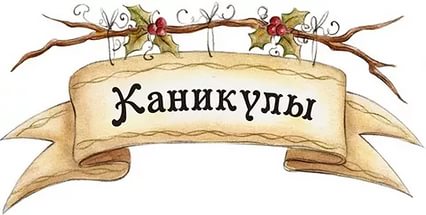 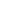                 В дни каникул библиотека приглашает в гости Каникулы - отличное время, когда можно отдохнуть и заняться любимыми делами. Наша школьная библиотека предлагает провести его ещё и с пользой, окунувшись в удивительный мир книг. В разделе Рекомендуем каждый найдет книгу для души и получит удовольствие от неспешного её прочтения, устроившись на удобном диване и закутавшись в мягкий плед. Мастера слова порадуют любителей сказок и викторин. А узнать больше о предстоящих праздниках можно, заглянув в раздел Праздники и памятные даты. Надеемся, что время, проведенное с книгой, оставит яркие впечатления и приятные воспоминания.           Заходите! Всегда рады встрече с Вами!Очень важно для человекаЗнать дорогу в библиотеку.Протяните к знаниям руку.Выбирайте книгу как друга.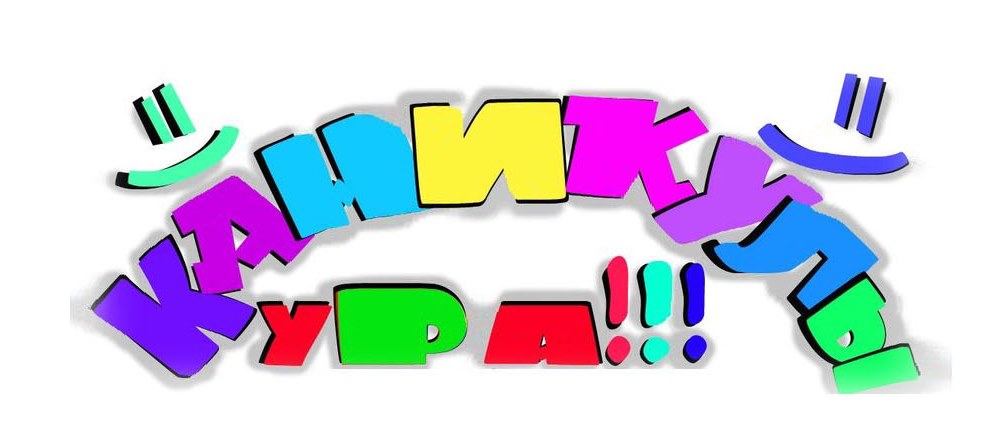 РЭКАМЕНДАВАНЫ ПЕРАЛІК ТВОРАЎ ДЛЯ ПАЗАКЛАСНАГА ЧЫТАННЯЎ ІХ КЛАСЕ ЎСТАНОЎ АГУЛЬНАЙ СЯРЭДНЯЙ АДУКАЦЫІЗ БЕЛАРУСКАЙ І РУСКАЙ МОВАМІ НАВУЧАННЯ1. Мікола Арочка. «Судны дзень Скарыны». 2. Ян Баршчэўскі. «Шляхціц Завальня» (2—3 апавяданні на выбар).3. Карусь Каганец. «Модны шляхцюк». (ёсць у ШБ)4. Уладзімір Караткевіч. «Дрэва вечнасці». (ёсць у ШБ)5. Якуб Колас. «Сымон-музыка». (ёсць у ШБ)6. Аркадзь Куляшоў. «Хамуціус». (ёсць у ШБ)7. Максім Лужанін. «Колас расказвае пра сябе». (ёсць у ШБ)8. Мікола Маляўка. Зб. «Старая зямля».9. Алесь Марціновіч. Зб. «Хто мы, адкуль мы». (ёсць у ШБ)10. Барыс Мікуліч. «Развітанне». (ёсць у ШБ)11. Шота Руставелі. «Віцязь у тыгравай шкуры». (ёсць у ШБ)12. Анатоль Статкевіч-Чабаганаў. «Лёс роду — лёс Радзімы». (ёсць уШБ)13. Ян Чачот. «Наваградскі замак».14. Тарас Шаўчэнка. Вершы. Паэмы.РЭКАМЕНДАВАНЫ ПЕРАЛІК ТВОРАЎ ДЛЯ ПАЗАКЛАСНАГА ЧЫТАННЯЎ Х КЛАСЕ ЎСТАНОЎ АГУЛЬНАЙ СЯРЭДНЯЙ АДУКАЦЫІЗ БЕЛАРУСКАЙ І РУСКАЙ МОВАМІ НАВУЧАННЯ (БАЗАВЫ ЎЗРОВЕНЬ)1. Янка Брыль. «Галя». (ёсць у ШБ)2. Максім Гарэцкі. «Роднае карэнне». (ёсць у ШБ)3. Зб. «Душа мая тужлівая» (уклад. В. Шніп).4. Уладзімір Жылка. Вершы. (ёсць у ШБ)5. Міхась Зарэцкі. «Кветка пажоўклая». (ёсць у ШБ)6. Зб. «Іскры вечнага агню» (уклад. А. А. Васілевіч і інш.).7. Уладзімір Караткевіч. «Чазенія». (ёсць у ШБ)8. Аркадзь Куляшоў. «Маналог». (ёсць у ШБ)9. Міхась Лынькоў. Апавяданні. (ёсць у ШБ)10. Андрэй Макаёнак. «Трыбунал». (ёсць у ШБ)11. Андрэ Маруа. «Пакаранне золатам».12. Іван Мележ. «Подых навальніцы». (ёсць у ШБ)13. Андрэй Мрый. «Запіскі Самсона Самасуя». (ёсць у ШБ)14. Іван Навуменка. «Сасна пры дарозе». (ёсць у ШБ)15. Стэфан Цвэйг. «Нябачная калекцыя».16. Міхась Чарот. Вершы. (ёсць у ШБ)17. Кузьма Чорны. «Пошукі будучыні». (ёсць у ШБ)18. Антуан дэ Сент-Экзюперы. «Планета людзей». (ёсць у ШБ)РЭКАМЕНДАВАНЫ ПЕРАЛІК ТВОРАЎ ДЛЯ ПАЗАКЛАСНАГА ЧЫТАННЯЎ ХІ КЛАСЕ ЎСТАНОЎ АГУЛЬНАЙ СЯРЭДНЯЙ АДУКАЦЫІЗ БЕЛАРУСКАЙ І РУСКАЙ МОВАМІ НАВУЧАННЯ(БАЗАВЫ ЎЗРОВЕНЬ)ПАЭЗІЯ1. Міхась Башлакоў. Зб. «Нетры».2. Ніл Гілевіч. «Родныя дзеці». (ёсць у ШБ)3. Васіль Зуёнак. Зб. «Лета трывожных дажджоў». (ёсць у ШБ)4. Мікола Мятліцкі. Зб. «Замкнёны дом». (ёсць у ШБ)5. Ніна Мацяш. Зб. «Душою з небам гаварыць».6. Генадзь Пашкоў. Зб. «У далонях свету». (ёсць у ШБ)7. Алесь Пісьмянкоў. Зб. «Я не памру, пакуль люблю». (ёсць у ШБ)8. Алесь Разанаў. Зб. «У горадзе валадарыць Рагвалод».9. Людміла Рублеўская. Зб. «Замак месячнага сяйва».10. Віктар Шніп. Зб. «Балада камянёў». (ёсць у ШБ)ПРОЗА1. Янка Брыль. Зб. «З людзьмі і сам-насам». (ёсць у ШБ)2. Васіль Быкаў. «Абеліск». (ёсць у ШБ)3. Алесь Марціновіч. «Цяпло колішніх вогнішчаў» (1—2 эсэ,гістарычныя аповесці на выбар настаўніка).4. Іван Навуменка. «Хлопцы самай вялікай вайны». (ёсць у ШБ)5. Іван Чыгрынаў. «У ціхім тумане». (ёсць у ШБ)6. Эрнэст Хемінгуэй. «Стары і мора». (ёсць у ШБ)7. Іван Шамякін. «Непаўторная вясна» (першая аповесць пенталогіі«Трывожнае шчасце»). (ёсць у ШБ)ДРАМАТУРГІЯ1. Аляксей Дудараў. «Радавыя». (ёсць у ШБ)2. Алесь Петрашкевіч. «Напісанае застаецца». (ёсць у ШБ)3. Іван Чыгрынаў. «Следчая справа Вашчылы». (ёсць у ШБ)РЭКАМЕНДАВАНЫ ПЕРАЛІК ТВОРАЎ ДЛЯ ПАЗАКЛАСНАГА ЧЫТАННЯЎ V КЛАСЕ ЎСТАНОЎ АГУЛЬНАЙ СЯРЭДНЯЙ АДУКАЦЫІЗ БЕЛАРУСКАЙ І РУСКАЙ МОВАМІ НАВУЧАННЯ (ЁСЦЬ У ШБ)1. Беларускія народныя казкі.2. Янка Брыль. «Цюцік».3. Эдуард Валасевіч. «Дняпроўскі чарадзей».4. Уладзімір Дубоўка. «Як сінячок да сонца лётаў».5. Міхась Зарэмба. «Арэхавы Спас».6. Уладзімір Караткевіч. «Кацёл з каменьчыкамі».7. Астрыд Ліндгрэн. «Браты Львінае Сэрца».8. Міхась Лынькоў. «Міколка-паравоз».9. Георгій Марчук. «Чужое багацце».10. Алена Масла. «Таямніцы закінутай хаты».11. Эрых Распэ. «Прыгоды барона Мюнхаўзена».12. Пятро Сіняўскі. «Зачараваная гаспадарка».13. Аляксей Якімовіч. «Рыжык».РЭКАМЕНДАВАНЫ ПЕРАЛІК ТВОРАЎ ДЛЯ ПАЗАКЛАСНАГА ЧЫТАННЯЎ VІ КЛАСЕ ЎСТАНОЎ АГУЛЬНАЙ СЯРЭДНЯЙ АДУКАЦЫІЗ БЕЛАРУСКАЙ І РУСКАЙ МОВАМІ НАВУЧАННЯ1. Янка Брыль. «Маці». (ёсць у ШБ)2. Анатоль Бутэвіч. «У гасцях у вечнасці». (ёсць уШБ)3. Васіль Вітка. «Трывога ў Ельнічах». (ёсць у ШБ)4. Якуб Колас. «Купальскія светлякі». (ёсць у ШБ)5. Янка Маўр. «У краіне райскай птушкі». (ёсць у ШБ)6. Алесь Наварыч. «Памалюся Перуну, пакланюся Вялесу». (ёсць у ШБ)7. Іван Навуменка. «Дзяцінства». (ёсць у ШБ)8. Алесь Пальчэўскі. «Рэкс і Казбек». (ёсць у ШБ)9. Іван Пташнікаў. «Арчыбал». (ёсць у ШБ)10. Генрых Сянкевіч. «Незабыўная старонка славянскай мінуўшчыны».11. Андрэй Федарэнка. «Шчарбаты талер». (ёсць у ШБ)12. Дзінтра Шулцэ. «Роберцік».13. Аляксей Якімовіч. «Эльдарада просіць дапамогі». (ёсць у ШБ)РЭКАМЕНДАВАНЫ ПЕРАЛІК ТВОРАЎ ДЛЯ ПАЗАКЛАСНАГА ЧЫТАННЯЎ VІІ КЛАСЕ ЎСТАНОЎ АГУЛЬНАЙ СЯРЭДНЯЙ АДУКАЦЫІЗ БЕЛАРУСКАЙ І РУСКАЙ МОВАМІ НАВУЧАННЯ (ЁСЦЬ У ШБ)1. Вячаслаў Адамчык. «Урок арыфметыкі».2. Уладзімір Аляхновіч. «Першае каханне».3. Янка Брыль. «Сірочы хлеб».4. Алена Васілевіч. «Горкі ліпавы мёд».5. Жуль Верн. «Таямнічы востраў».6. Анатоль Вярцінскі. «Рэквіем па кожным чацвёртым».7. Уладзімір Караткевіч. «Кніганошы».8. Джэк Лондан. «Белы клык».9. Уладзімір Мазго. «Адвечныя скарбы Радзімы».10. Павел Місько. «Эрпіды на планеце Зямля».11. Іван Навуменка. «Жуль Верн».12. Яраслаў Пархута. «Апошні гусляр».13. Янка Сіпакоў. «Зялёны лісток на планеце Зямля».14. Андрэй Федарэнка. «Афганская шкатулка».15. Міхась Чарняўскі. «Страла расамахі».16. Уладзімір Шыцік. «Зорны камень».РЭКАМЕНДАВАНЫ ПЕРАЛІК ТВОРАЎ ДЛЯ ПАЗАКЛАСНАГА ЧЫТАННЯЎ VІІІ КЛАСЕ ЎСТАНОЎ АГУЛЬНАЙ СЯРЭДНЯЙ АДУКАЦЫІЗ БЕЛАРУСКАЙ І РУСКАЙ МОВАМІ НАВУЧАННЯ1. Вячаслаў Адамчык. «Дзікі голуб». (ёсць у ШБ)2. Раіса Баравікова. «Казімір – сын Ягайлы + Насця з 8 “Б”». (ёсць уШБ)3. Васіль Быкаў. «Страта». (ёсць у ШБ)4. Віталь Вольскі. «Несцерка». (ёсць у ШБ)5. Аляксей Дудараў. «Кім». (ёсць у ШБ)6. Віктар Карамазаў. «Прыліпала». (ёсць у ШБ)7. Уладзімір Караткевіч. «Лісце каштанаў». (ёсць у ШБ)8. Уладзімір Ліпскі. «Споведзь сына».9. Ніна Мацяш. Зб. «Душою з небам гаварыць».10. Іван Пташнікаў. «Ільвы». (ёсць у ШБ)11. Алег Салтук. Зб. «На далонях жыцця».12. Міхась Стральцоў. «Адзін лапаць, адзін чунь». (ёсць у ШБ)13. Іван Чыгрынаў. «Бульба». (ёсць у ШБ)14. Фрыдрых Шылер. Балада «Кубак».15. Уільям Шэкспір. Санеты (у перакладзе У. Дубоўкі; 2—3 на выбарнастаўніка).РЕКОМЕНДАТЕЛЬНЫЙ СПИСОК ПРОИЗВЕДЕНИЙ ДЛЯ ВНЕКЛАССНОГОЧТЕНИЯ В IX КЛАССЕ УЧРЕЖДЕНИЙ ОБЩЕГО СРЕДНЕГООБРАЗОВАНИЯ С БЕЛОРУССКИМ И РУССКИМ ЯЗЫКАМИ ОБУЧЕНИЯ1. «Задонщина». (есть в ШБ)2. «Повесть временных лет» (фрагмент). (есть в ШБ)3. Е п и ф а н и й П р е м у д р ы й. «Житие Сергия Радонежского».4. Б. К. Зайцев. «Преподобный Сергий Радонежский».5. М. Г. Б у л а х о в. «Слово о полку Игореве» в литературе, искусстве, науке.Краткий энциклопедический словарь6. К. Гораций Ф. «Памятник».7. М. В. Л о м о н о с о в. «Ода на взятие Хотина».8. Г. Р. Д е р ж а в и н. «На смерть князя Мещерского». (есть в ШБ)9. Д. И. Ф о н в и з и н. «Бригадир», «Придворная грамматика». (есть в ШБ)10. Ж. Б. М о л ь е р. «Мещанин во дворянстве». (есть в ШБ)11. Дж. Г. Б а й р о н. Лирика. «Паломничество Чайльд Гарольда».12. В. Г ю г о. «Отверженные».13. В. С к о т т. «Айвенго». (есть в ШБ)14. В. А. Ж у к о в с к и й. «Цветок», “Людмила”. (есть в ШБ)15. К. Ф. Р ы л е е в. «Думы», «Я ль буду в роковое время…», «Войнаровский».16. Е. А. Б а р а т ы н с к и й. «Муза», «К чему невольнику мечтания свободы».17. А. М и ц к е в и ч. Стихотворения, баллады. (есть в ШБ)18. Ю. Н. Т ы н я н о в. «Кюхля». (есть в ШБ)19. Ю. Н. Т ы н я н о в. «Смерть Вазир-Мухтара». (есть в ШБ)20. В. Г. Б е л и н с к и й. «Взгляд на русскую литературу 1847 г.» (статьяпервая). (есть в ШБ)21. А. С. П у ш к и н. «Борис Годунов», «Маленькие трагедии», «Пиковая дама».(есть в ШБ)22. М. Ю. Л е р м о н т о в. «Княгиня Лиговская». (есть в ШБ)23. Н. В. Г о г о л ь. «Петербургские повести», «Миргород», «Шинель»,«Женитьба». (есть в ШБ)РЕКОМЕНДАТЕЛЬНЫЙ СПИСОК ПРОИЗВЕДЕНИЙ ДЛЯ ВНЕКЛАССНОГОЧТЕНИЯ В V КЛАССЕ УЧРЕЖДЕНИЙ ОБЩЕГО СРЕДНЕГО ОБРАЗОВАНИЯС БЕЛОРУССКИМ И РУССКИМ ЯЗЫКАМИ ОБУЧЕНИЯ1. «Библия для детей».2. Н. А. К у н. «Легенды и мифы Древней Греции». (есть в ШБ)3. В. В. и Л. В. Ус п е н с к и е. «Мифы Древней Греции».4. И. В. Р а к. «В царстве пламенного Ра: мифы, легенды и сказки ДревнегоЕгипта».5. Русские народные сказки. (есть в ШБ)6. Сказки народов мира. (есть в ШБ)7. Литературные сказки. (есть в ШБ)8. П. П. Б а ж о в. «Малахитовая шкатулка». (есть в ШБ)9. В. Г. Г у б а р е в. «Королевство кривых зеркал». (есть в ШБ)10. П. П. Е р ш о в. «Конек-Горбунок». (есть в ШБ)11. М. Ю. Л е р м о н т о в. «Ашик-Кериб».12. С. Я. М а р ш а к. Пьесы-сказки: «Горя бояться — счастья не видать», «Умные  вещи». (есть в ШБ)13. Ю. К. О л е ш а. «Три толстяка». (есть в ШБ)14. К. Г. П а у с т о в с к и й. «Теплый хлеб», «Квакша» и др. (есть в ШБ)15. А. П. П л а т о н о в. «Золотое кольцо», «Финист — Ясный Сокол» и др. (есть в16. Е. Л. Ш в а р ц. «Рассеянный волшебник».17. В. Г а у ф. «Карлик Нос», «Маленький Мук». (есть в ШБ)18. Р. К и п л и н г. «Сказки джунглей». (есть в ШБ)19. О. У а й л ь д. «Мальчик-звезда». (есть в ШБ)20. К. Г р э м. «Ветер в ивах».21. А. П. Г а й д а р. «Тимур и его команда». (есть в ШБ)22. Ф. А. И с к а н д е р. «День Чика». (есть в ШБ)23. В. П. К р а п и в и н. «Валькины друзья и паруса».24. А. И. К у п р и н. «Белый пудель». (есть в ШБ)27. Д. Г р и н в у д. «Маленький оборвыш». (есть в ШБ)28. М. П а р р. «Вафельное сердце», «Тоня Глиммердал».29. А. П. П л а т о н о в. «Никита».30. Е. И. Н о с о в. «Белый гусь». (есть в ШБ)32. Д. С. М е р е ж к о в с к и й. «Природа». (есть в ШБ)34. Д. Д а р р е л л. «Говорящий сверток». (есть в ШБ)35. Д. П е н н а к. «Собака Пес».36. Э. С е т о н - Т о м п с о н. «Рваное ушко». (есть в ШБ)37. М. Ю. Л е р м о н т о в. «Два великана».38. В. П. К а т а е в. «Белеет парус одинокий», «Сын полка». (есть в ШБ)39. А. Н. Р ы б а к о в. «Кортик», «Бронзовая птица». (есть в ШБ)40. А. П. П л а т о н о в. «Путешествие воробья».41. В. П. К р а п и в и н. «Та сторона, где ветер».42. Ф. А. А б р а м о в. «Жила-была Семушка».43. В. Г ю г о. «Козетта».44. А. Т о р. «Остров в море».45. А. Р. Б е л я е в. «Человек-амфибия». (есть в ШБ)46. К и р Б у л ы ч е в. «Девочка с Земли», «Пленники астероида». (есть в ШБ)47. Е. С. В е л т и с т о в. «Электроник — мальчик из чемодана».48. В. П. К р а п и в и н. «Дети Синего Фламинго».49. Д. С в и ф т. «Гулливер в стране лилипутов» (в издании для детей).50. Ж. В е р н. «Таинственный остров». (есть в ШБ)РЕКОМЕНДАТЕЛЬНЫЙ СПИСОК ПРОИЗВЕДЕНИЙ ДЛЯ ВНЕКЛАССНОГОЧТЕНИЯ В VI КЛАССЕ УЧРЕЖДЕНИЙ ОБЩЕГО СРЕДНЕГООБРАЗОВАНИЯ С БЕЛОРУССКИМ И РУССКИМ ЯЗЫКАМИ ОБУЧЕНИЯ1. Сборник «На Буяне, славном острове».2. Сборник «Былины. Русские народные сказки. Древнерусские повести».3. Былины (серия «Сокровища русского фольклора»).4. В. И. К а л у г и н. «Струны рокотаху...».5. В л а д и м и р М о н о м а х. «Поучение» (отрывок). (есть в ШБ)6. И. А. К р ы л о в. Басни (издания для детей). (есть в ШБ)7. Л. Н. Т о л с т о й. Книга «Кот с бубенцом» (басни в прозе).8. И. И. Д м и т р и е в. «Рысь и крот», «Петух, кот и мышонок».9. С. В. М и х а л к о в. Басни. (есть в ШБ)10. Ф. Д. К р и в и н. «Задушевный разговор», «Волк на елке», «Яблоко».11. Л. Н. А н д р е е в. «Ангелочек». (есть в ШБ)12. А. С. Г р и н. «Гнев отца». (есть в ШБ)13. М. М. З о щ е н к о. «Водная феерия», «Кочерга», «Пчелы и люди» и другиерассказы.14. Л. Е в г е н ь е в а. «Сестры».15. Ф. А. И с к а н д е р. «Дедушка», «Лошадь дяди Кязыма». (есть в ШБ)16. Л. И. П а н т е л е е в. «На ялике», «Главный инженер».17. А. П. П л а т о н о в. «Никита», «Корова». (есть в ШБ)18. Р. П. П о г о д и н. «Тишина», «Дубравка».19. В. А. С о л о у х и н. «Ножичек с костяной ручкой». (есть в ШБ)20. Ю. П. К а з а к о в. «Никишкины тайны».21. А. И. К у п р и н. «Чудесный доктор». (есть в ШБ)22. А. С. П у ш к и н. «Зимний вечер», «Обвал». (есть в ШБ)23. М. Ю. Л е р м о н т о в. «Ветка Палестины», «Дары Терека». (есть в ШБ)24. М. В. Л о м о н о с о в. «Кузнечик».25. А. Н. М а й к о в. «Весна», «Пейзаж», «Ласточки».27. К. Ф. Р ы л е е в. «Иван Сусанин».28. А. А. Ф е т. «На севере дуб одинокий...», «Ель рукавом мне тропинкузавесила...». (есть в ШБ)29. Ф. И. Т ю т ч е в. «На севере мрачном...».30. 4—5 стихотворений поэтов XX века: А. А. Б л о к а, А. А. А х-м а т о в о й, Н.А. З а б о л о ц к о г о, А. Т. Т в а р д о в с к о г о, Б. А. С л у ц к о г о, Р. И. Р ож д е с т в е н с к о г о, Р. Г. Г а м з а -т о в а, Д. Б. К е д р и н а, Л. И. Т а т ь я -н и ч е в о й и др. (есть в ШБ)31. Русскоязычная поэзия Беларуси: В. П. Поликанина. «Румяный день наводитглянец»; Ю. М. Сапожков. «Березка», «На озере»; Б. П. Спринчан. «С полейповеяло весной», «Малиновой зари свечение». (есть в ШБ)32. Н. В. Г о г о л ь. «Тарас Бульба» (в издании для детей). (есть в ШБ)33. В. П. Б е л я е в. «Старая крепость».34. В. К. Ж е л е з н и к о в. «Чучело». (есть в ШБ)35. Л. А. К а с с и л ь, М. Л. П о л я н о в с к и й. «Улица младшего сына».36. А. А. Л и х а н о в. «Последние холода». (есть в ШБ)38. А. А з и м о в. «Я, робот» (рассказы из сборника).39. Г. Б и ч е р - С т о у. «Хижина дяди Тома».40. Ж. В е р н. «Дети капитана Гранта», «Пятнадцатилетний капитан». (есть вШБ)41. Г. К а т т н е р. «Робот-зазнайка».42. А. К о н а н Д о й л. «Записки о Шерлоке Холмсе».43. Ф. К у п е р. «Последний из могикан». (есть в ШБ)44. Э. П о. «Золотой жук». (есть в ШБ)45. М. Р и д. «Всадник без головы». (есть в ШБ)46. М. Т в е н. «Принц и нищий». (есть в ШБ)47. Д ж. К р ю с. «Тим Талер, или Проданный смех». (есть в ШБ)РЕКОМЕНДАТЕЛЬНЫЙ СПИСОК ПРОИЗВЕДЕНИЙ ДЛЯ ВНЕКЛАССНОГОЧТЕНИЯ В VII КЛАССЕ УЧРЕЖДЕНИЙ ОБЩЕГО СРЕДНЕГООБРАЗОВАНИЯ С БЕЛОРУССКИМ И РУССКИМ ЯЗЫКАМИ ОБУЧЕНИЯНАРОДНЫЕ ЛИРИЧЕСКИЕ ПЕСНИ1. «Не вечерняя заря спотухала...», «Соловей мой, соловьюшка», «СтепьМоздокская», «Не шуми, мати, зеленая дубравушка» и др.ЛИТЕРАТУРНЫЕ ЛИРИЧЕСКИЕ ПЕСНИ1. И. З. С у р и к о в. «Рябина».2. Н. А. Н е к р а с о в. «Тройка», «Меж высоких хлебов затерялося...».3. Г. Н. Ц ы г а н о в. «Красный сарафан».4. И. С. Т у р г е н е в. «Певцы».5. Сборник «Русские народные песни».6. Сборник «Старинные русские песни».7. А. Н. О с т р о в с к и й. «Снегурочка». (есть в ШБ)ИСТОРИЧЕСКИЕ НАРОДНЫЕ ПЕСНИ1. «На берегу крутом, да на высоком…», «Клич Разина», «Схороните меня,братцы…».ЛИТЕРАТУРНЫЕ ИСТОРИЧЕСКИЕ ПЕСНИ1. А. А. Н а в р о ц к и й. «Утес Стеньки Разина».2. Д. Н. С а д о в н и к о в. «Из-за острова на стрежень…».3. М. Ю. Л е р м о н т о в. «Песня про царя Ивана Васильевича, молодогоопричника и удалого купца Калашникова». (есть в ШБ)4. Народные английские баллады о Робин Гуде («Робин Гуд и коварный монах»,«Робин Гуд делит золото» и др.).ЛИТЕРАТУРНЫЕ БАЛЛАДЫ1. В. А. Ж у к о в с к и й. «Эолова арфа». (есть в ШБ)2. М. Ю. Л е р м о н т о в. «Русалка». (есть в ШБ)3. А. К. Т о л с т о й. «Курган».4. Д. Б. К е д р и н. «Зодчие».5. Р. Л. С т и в е н с о н. «Вересковый мед».6. М. Ю. Л е р м о н т о в. «Кинжал». (есть в ШБ)7. М. Е. С а л т ы к о в-Щ е д р и н. «Премудрый пескарь». (есть в ШБ)8. Е. Л. Ш в а р ц. «Обыкновенное чудо». (есть в ШБ)9. К. Г о ц ц и. «Король-олень». (есть в ШБ)10. М а к с и м Г о р ь к и й. «Песня о Буревестнике». (есть в ШБ)11. Л. Н. Т о л с т о й. «Отрочество». (есть в ШБ)12. А. С. Г р и н. «Бегущая по волнам». (есть в ШБ)13. А. Т. Т в а р д о в с к и й. «Василий Теркин». (есть в ШБ)14. Г. И б с е н. «Пер Гюнт».15. А. П л а т о н о в. «Неизвестный цветок». (есть в ШБ)16. Р . И. Ф р а е р м а н. «Дикая собака Динго, или Повесть о первой любви». (естьв ШБ)17. В. Л. К и с е л е в. «Девочка и птицелет». (есть в ШБ)18. А. Г. А л е к с и н. «Безумная Евдокия».19. Ч. А. А й т м а т о в. «Ранние журавли». (есть в ШБ)20. В. Ф. Т е н д р я к о в. «Весенние перевертыши». (есть в ШБ)21. Д ж. Л о н д о н. «Зов предков». (есть в ШБ)22. Д ж. О л д р и д ж. «Последний дюйм». (есть в ШБ)23. И. А. Е ф р е м о в. «На краю Ойкумены». (есть в ШБ)24. В. П. К р а п и в и н. «Голубятня на желтой поляне».25. А. Н. и Б. Н. С т р у г а ц к и е. «Понедельник начинается в субботу». (есть вШБ)26. Р. Б р э д б е р и. «Зеленое утро», «И грянул гром».РЕКОМЕНДАТЕЛЬНЫЙ СПИСОК ПРОИЗВЕДЕНИЙ ДЛЯ ВНЕКЛАССНОГОЧТЕНИЯ В VIII КЛАССЕ УЧРЕЖДЕНИЙ ОБЩЕГО СРЕДНЕГООБРАЗОВАНИЯ С БЕЛОРУССКИМ И РУССКИМ ЯЗЫКАМИ ОБУЧЕНИЯ1. «Песнь о Роланде».2. Е р м о л а й - Е р а з м. «Повесть о Петре и Февронии Муромских». (есть вШБ)3. Э с х и л. «Прометей прикованный». (есть в ШБ)4. И. А. Б у н и н. «Эсхил». (есть в ШБ)5. У. Ш е к с п и р. «Ромео и Джульетта». (есть в ШБ)6. М. д е С е р в а н т е с. «Дон Кихот» (главы из романа). (есть в ШБ)7. А. С. П у ш к и н. «Погасло дневное светило...», «Птичка», «Кавказ», «Нахолмах Грузии...», «Редеет облаков летучая гряда...», «Кинжал», «Кто, волны,вас остановил...», «Свободы сеятель пустынный...», поэма «Кавказскийпленник». (есть в ШБ)8. М. Ю. Л е р м о н т о в. «10 июля 1830», «Пророк», «Валерик», «Желание»,«Воздушный корабль», «Нет, не тебя так пылко я люблю...», «Узник»,«Завещание». (есть в ШБ)9. Н. А. Н е к р а с о в. «Ты запой, о поэт...», «Великое чувство», «В дороге»,«Сеятелям»; «Мороз, Красный нос», «Княгиня Волконская». (есть в ШБ)10. Н. В. Г о г о л ь. «Портрет», «Повесть о том, как поссорился Иван Иванович сИваном Никифоровичем». (есть в ШБ)11. А. П. Ч е х о в. «Тоска», «Злоумышленник», «Унтер Пришибеев». (есть в ШБ)12. В. Г. К о р о л е н к о. «Слепой музыкант», «Огоньки». (есть в ШБ)13. М а к с и м Г о р ь к и й. «Макар Чудра», «Сказки об Италии». (есть в ШБ)14. В. В. М а я к о в с к и й. «Сергею Есенину», «Себе, любимому». (есть в ШБ)15. Ю. В. Д р у н и н а. «Зинка». (есть в ШБ)16. М. А. Д у д и н. «Соловьи». (есть в ШБ)17. К. М. С и м о н о в. «Родина», «Ты помнишь, Алеша, дороги Смоленщины...»,«Дом в Вязьме». (есть в ШБ)18. Я. В. С м е л я к о в. «Судья», «Песня».19. Г. К. С у в о р о в. «Еще утрами черный дым клубится...». (есть в ШБ)20. А. А. С у р к о в. «Бьется в тесной печурке огонь...».21. А. Т . Т в а р д о в с к и й. «Лежат они, глухие и немые...», «Две строчки».(есть в ШБ)22. Л. И. О ш а н и н. «Дороги».23. К. Д. В о р о б ь е в. «Крик», «Убиты под Москвой». (есть в ШБ)24. К. М. С и м о н о в. «Дни и ночи».25. Н. А. З а б о л о ц к и й. «Я не ищу гармонии в природе...», «Смерть врача»,«Утро».26. Д а в и д С а м о й л о в. «Равноденствие».27. Б. А. Ч и ч и б а б и н. «Спокойно днюет и ночует...», «Сбылась бедапророческих угроз...», «В январе на улицах вода...». (есть в ШБ)28. А. В. Ж и г у л и н. «Жизнь! Нечаянная радость...», «Вхожу, как в храм, вберезовую рощу...».29. Р. И. Р о ж д е с т в е н с к и й. «Огромное небо», «Стань таким», «Благодарютебя», «Песня о далекой родине», «Мгновения». (есть в ШБ)30. И. А. Б р о д с к и й. «Рождественская звезда».31. В. Г. Р а с п у т и н. «Рудольфио».32. И. А. Е ф р е м о в. «Звездные корабли», «Туманность Андромеды». (есть вШБ)33. К. С а й м а к. «Пересадочная станция».РЕКОМЕНДАТЕЛЬНЫЙ СПИСОК ПРОИЗВЕДЕНИЙ ДЛЯ ВНЕКЛАССНОГОЧТЕНИЯ В X КЛАССЕ УЧРЕЖДЕНИЙ ОБЩЕГО СРЕДНЕГО ОБРАЗОВАНИЯС БЕЛОРУССКИМ И РУССКИМ ЯЗЫКАМИ ОБУЧЕНИЯ(БАЗОВЫЙ УРОВЕНЬ) (ЕСТЬ В ШБ)1. А. Н. О с т р о в с к и й. «Без вины виноватые», «Последняя жертва», «Талантыи поклонники», «Доходное место», «На всякого мудреца довольно простоты».2. И. С. Т у р г е н е в. «Рудин», «Дворянское гнездо».3. И. А. Г о н ч а р о в. «Обыкновенная история», «Обломов».4. Ф. М. Д о с т о е в с к и й. «Идиот».5. Т. Д р а й з е р. «Американская трагедия».6. Л. Н. Т о л с т о й. «Крейцерова соната».7. Н. С. Л е с к о в. «Леди Макбет Мценского уезда».8. Л. Н. Т о л с т о й. «Анна Каренина».9. А. П. Ч е х о в. «Дом с мезонином», «Дама с собачкой», «Ионыч», «Анна нашее», «Душечка»; пьесы «Три сестры», «Чайка».10. М а к с и м Г о р ь к и й. «Фома Гордеев».11. И. А. Бунин. «Чистый понедельник», «Жизнь Арсеньева», «Окаянные дни»,«Легкое дыхание», «Грамматика любви», «Антоновские яблоки».12. Л. Н. Андреев. «Иван Иванович», «Большой шлем», «Губернатор».13. А. Т. Аверченко. «Молодняк», «Люди-братья», «Неизлечимые» иРЕКОМЕНДАТЕЛЬНЫЙ СПИСОК ПРОИЗВЕДЕНИЙ ДЛЯ ВНЕКЛАССНОГОЧТЕНИЯ В XI КЛАССЕ УЧРЕЖДЕНИЙ ОБЩЕГО СРЕДНЕГООБРАЗОВАНИЯ С БЕЛОРУССКИМ И РУССКИМ ЯЗЫКАМИ ОБУЧЕНИЯ(БАЗОВЫЙ УРОВЕНЬ)1. Е. И. З а м я т и н. «Мы». (есть в ШБ)2. Я. Г а ш е к. «Похождения бравого солдата Швейка». (есть в ШБ)3. Ф. Г а р с и а Л о р к а. Лирика. (есть в ШБ)4. А. д е С е н т - Э к з ю п е р и. «Планета людей». (есть в ШБ)5. М. А. Б у л г а к о в. «Записки юного врача», «Дни Турбиных». (есть вШБ)6. В. И. Б е л о в. «Кануны».7. Б. А. М о ж а е в. «Мужики и бабы».8. С. П. А н т о н о в. «Овраги».9. В. Ф. Т е н д р я к о в. «Хлеб для собаки». (есть в ШБ)10. Ф. А. А б р а м о в. «Пряслины».11. У. Ш е к с п и р. «Гамлет». (есть в ШБ)12. А. А. Б л о к. «Я — Гамлет. Холодеет кровь...». (есть в ШБ)13. Б. Л. П а с т е р н а к. «Доктор Живаго». (есть в ШБ)14. А. И. С о л ж е н и ц ы н. «Матренин двор». (есть в ШБ)15. Е. П. Г и н з б у р г. «Крутой маршрут».16. В. Т. Ш а л а м о в. «Колымские рассказы».РЕКОМЕНДАТЕЛЬНЫЙ СПИСОК ПРОИЗВЕДЕНИЙ ДЛЯ ВНЕКЛАССНОГОЧТЕНИЯ ВО II КЛАССЕ УЧРЕЖДЕНИЙ ОБЩЕГО СРЕДНЕГООБРАЗОВАНИЯ С РУССКИМ ЯЗЫКОМ ОБУЧЕНИЯСписок произведений для внеклассного чтения является расширенным ипримерным. Он носит рекомендательный характер. Учитель может выбрать длявнеклассного чтения те произведения и книги, которые есть в книжном фондебиблиотеки учреждения образования и районной библиотеки. Прочтение всехпроизведений, представленных в списках, не предусматривается!ПРОИЗВЕДЕНИЯ УСТНОГО НАРОДНОГО ТВОРЧЕСТВА1. Русские народные сказки: «Гуси-лебеди», «Коза-дереза», «Лисичка соскалочкой», «Хаврошечка». (есть в ШБ)2. Белорусские народные сказки: «Сынок-с-кулачок», «Как курочкапетушка спасла», «Котик, петушок и лиса», «Почему барсук и лиса внорах живут». (есть в ШБ)3. Литовская народная сказка «Почему кот моется после еды».ПРОИЗВЕДЕНИЯ О ДЕТЯХ, О СЕМЬЕ,О КАЧЕСТВАХ ХАРАКТЕРА ЧЕЛОВЕКА1. В. Азбукин. «Утешение», «Младший брат».2. А. Барто. «Помощница», «Разговор с дочкой», «Катя». (есть в ШБ)3. В. Голявкин. «Как я помогал маме мыть пол» (из повести «Наши сВовкой разговоры»). (есть в ШБ)4. В. Драгунский. «Тайное становится явным». (есть в ШБ)5. Ю. Ермолаев. «Два пирожных».6. И. Косяков. «Мать и дети».7. Л. Квитко. «Бабушкины руки».8. С. Маршак. «Хороший день». (есть в ШБ)9. В. Осеева. «Кто наказал его?», «Сыновья». (есть в ШБ)10. Е. Пермяк. «Про нос и язык», «Для чего руки нужны», «Смородинка».(есть в ШБ)11. А. Барто. «По дороге в класс», «Мы с Тамарой». (есть в ШБ)12. В. Берестов. «Знакомый», «Прощание с другом».13. А. Введенский. «Учёный Петя».14. Ю. Ермолаев. «Навестили», «Лучший друг».15. С. Маршак. «Друзья-товарищи», «Угомон». (есть в ШБ)16. С. Михалков. «Мой щенок», «Песенка друзей». (есть в ШБ)17. Э. Мошковская. «Какие бывают подарки?».18. В. Осеева. «Синие листья», «Три товарища», «До первого дождя». (есть вШБ)19. В. Драгунский. «Где это видано, где это слыхано…», «Заколдованнаябуква». (есть в ШБ)20. Н. Носов. «Огурцы», «На горке». (есть в ШБ)ПРОИЗВЕДЕНИЯ О ЖИЗНИ ЖИВОТНЫХИ ОТНОШЕНИИ К НИМ ЧЕЛОВЕКА1. В. Бианки. «Синичкин календарь», «Приспособился», «Сова», «Чей нослучше?», «Хитрый Лис и умная Уточка». (есть в ШБ)2. В. Орлов. «Живой букварь».3. М. Пришвин. «Ребята и утята». (есть в ШБ)4. Г. Скребицкий. «В лесу и в поле».5. Н. Сладков. «Загадочный зверь», «Лесные сказки». (есть в ШБ)6. Г. Снегирёв. «Хитрый бурундук».7. И. Соколов-Микитов. «Лесные сторожа», «Медвежья семья».8. Е. Чарушин. «Медвежата», «Волчишко», «Про больших и маленьких».Юмористические произведения, насыщенные комическими ситуациями, спомощью которых раскрываются характеры героев:1. М. Пляцковский. «Какие бывают слова».2. Б. Заходер. «Песенки Винни-Пуха».4. С. Маршак. «Вот какой рассеянный». (есть в ШБ)5. Н. Носов. «Живая шляпа». (есть в ШБ)6. Э. Успенский. «Память».8. Э. Успенский. «Дядя Фёдор, пёс и кот» (отрывок из главы «Письмородителям»). (есть в ШБ)ЮМОРИСТИЧЕСКИЕ ПРОИЗВЕДЕНИЯ1. В. Голявкин. «Карусель в голове». (есть в ШБ)2. Л. Каминский. «Начинаю новую жизнь».3. С. Михалков. «Фома». (есть в ШБ)4. Э. Мошковская. «Кислые стихи».5. Н. Носов. «Бобик в гостях у Барбоса». (есть в ШБ)6. В. Сутеев. «Кто сказал «Мяу»?»7. А. Усачёв. «Вездекот».8. Э. Успенский. «Рыболов», «Дядя Фёдор, пёс и кот».9. Д. Хармс. «Я хотел устроить бал…».10. К. Чуковский. «Путаница». (есть в ШБ)РЕКОМЕНДАТЕЛЬНЫЙ СПИСОК ПРОИЗВЕДЕНИЙ ДЛЯ ВНЕКЛАССНОГОЧТЕНИЯ В III КЛАССЕ УЧРЕЖДЕНИЙ ОБЩЕГО СРЕДНЕГООБРАЗОВАНИЯ С БЕЛОРУССКИМ И РУССКИМ ЯЗЫКАМИ ОБУЧЕНИЯСписок произведений для внеклассного чтения является расширенным ипримерным. Он носит рекомендательный характер. Учитель может выбрать длявнеклассного чтения те произведения и книги, которые есть в книжном фондебиблиотеки учреждения образования и районной библиотеки. Прочтение всехпроизведений, представленных в списках, не предусматривается!ПРОИЗВЕДЕНИЯ УСТНОГО НАРОДНОГО ТВОРЧЕСТВА (ЕСТЬ В ШБ)Сборники сказок:1. «Русские народные сказки».2. «Белорусские народные сказки».3. «Сказки народов мира».4. «Волшебные сказки народов мира».5. «Волшебный сундучок. Сказки народов Европы».ЛИТЕРАТУРНЫЕ СКАЗКИ(КНИГА-ПРОИЗВЕДЕНИЕ ИЛИ АВТОРСКИЙ СБОРНИК) (ЕСТЬ В ШБ)1. А. С. Пушкин. «Сказки».2. Братья Гримм. «Сказки».3. Х.-К. Андерсен. «Сказки».4. Ш. Перро. «Сказки».5. Р. Киплинг. «Сказки джунглей».6. С. Аксаков. «Аленький цветочек».7. Д. Мамин-Сибиряк. Алёнушкины сказки.АВТОРСКИЕ СБОРНИКИ ПРОИЗВЕДЕНИЙ (ЕСТЬ В ШБ)1. Л. Толстой. Для детей. Рассказы. Басни. Сказки.2. И. Крылов. Басни (издания для детей младшего школьного возраста).3. В. Драгунский. «Денискины рассказы», «Двадцать лет под кроватью»,«Зеленчатые леопарды».4. В. Осеева. «Рассказы и сказки», «Сыновья», «Синие листья»,«Волшебная иголочка».5. Е. Пермяк. «Самое страшное», «Хитрый коврик», «Пичугин мост».АВТОРСКИЕ СБОРНИКИ СТИХОТВОРЕНИЙ (ЕСТЬ В ШБ)1. С. Михалков. «Мы с приятелем», «Фома», «Дядя Степа — ветеран»2. А. Барто. «Мы с Тамарой», «По дороге в класс», «У нас под крылом»3. В. Орлов. «Узелки», «Ученый кот», «Здравствуй, Родина моя».4. С. Маршак. «Багаж», «Про все на свете», «Рассказ о неизвестномгерое».СБОРНИКИ СТИХОТВОРЕНИЙ О ПРИРОДЕ1. «Времена года». Стихотворения русских поэтов о природе (длямладшего школьного возраста).2. «Времена года». Стихи и рассказы о природе, загадки.3. «Четыре времени года». Приметы, загадки, пословицы,стихотворения.СБОРНИКИ ПРОИЗВЕДЕНИЙ О ПРИРОДЕ, ЖИВОТНЫХ (ЕСТЬ В ШБ)1. В. Бианки. «Лесная газета», «Сказки и рассказы о животных».2. Ю. Дмитриев. «Лесные загадки».3. Б. Житков. «Что бывало» (рассказы о животных).4. Н. Сладков. «Лесной календарь», «Лесные сказки».5. Г. Снегирёв. «Про пингвинов», «Птицы наших лесов».6. Г. Скребицкий. «Четыре художника», «В лесу и на речке».7. С. Сахарнов. «Морские сказки».8. И. Соколов-Микитов. «Год в лесу».9. Е. Чарушин. «Большие и маленькие».10. Э. Шим. «Рассказы и сказки о природе».11. Детские энциклопедии.РЕКОМЕНДАТЕЛЬНЫЙ СПИСОК ПРОИЗВЕДЕНИЙ ДЛЯ ВНЕКЛАССНОГОЧТЕНИЯ В IV КЛАССЕ УЧРЕЖДЕНИЙ ОБЩЕГО СРЕДНЕГООБРАЗОВАНИЯ С БЕЛОРУССКИМ И РУССКИМ ЯЗЫКАМИ ОБУЧЕНИЯСписок произведений для внеклассного чтения является расширенным ипримерным. Он носит рекомендательный характер. Учитель может выбрать длявнеклассного чтения те произведения и книги, которые есть в книжном фондебиблиотеки учреждения образования и районной библиотеки. Прочтение всехпроизведений, представленных в списках, не предусматривается!1. «Былины» (в пересказе для детей И.В. Карнауховой).2. Н.А. Кун. «Легенды и сказания Древней Греции и Древнего Рима». (естьв ШБ)3. А.С. Пушкин. «Стихи и сказки». (есть в ШБ)4. П.П. Ершов. «Конёк-Горбунок». (есть в ШБ)5. П.П. Бажов. «Малахитовая шкатулка». (есть в ШБ)6. Братья Гримм. «Сказки». (есть в ШБ)7. Х.-К. Андерсен. «Сказки». (есть в ШБ)8. Дж. Родари. «Сказки». (есть в ШБ)9. В. Бианки. «Лесная газета». «Лесные сказки и рассказы». (есть в ШБ)10. Г.А. Скребицкий. «В лесу и на речке». «Всяк по-своему», рассказы оприроде. (есть в ШБ)11. К.Г. Паустовский. «Барсучий нос». «Кот-ворюга». (есть в ШБ)12. Э. Сетон-Томпсон. Рассказы о животных. (есть в ШБ)13. Л. Давыдычев. «Лёлишна из третьего подъезда» (повесть).14. В. Крапивин. «Та сторона, где ветер…» (повесть).15. Л. Петрушевская. «Сказка о часах».16. Т.Ш. Крюкова. «Чудеса не понарошку» (повесть-сказка).17. С. Лагерлёф. «Чудесное путешествие Нильса с дикими гусями» (повесть-сказка). (есть в ШБ)18. А. Линдгрен. «Пеппи Длинный чулок» (повесть-сказка). (есть в ШБ)19. Л. Бессон «Артур и минипуты» (повесть-сказка). (есть в ШБ)20. А.А. Усачёв. «Чудеса в Дедморозовке» (повесть-сказка). (есть в ШБ)21. О.В. Никольская. Приключения агентов «КолбаФирЖик». (есть в ШБ)22. Е. НЭММ. «Большое представление для Сонечки».23. А. Ивич. «Приключения изобретений».24. М.А. Курячая. Химия в картинках.25. Г. Е. Ганейзер. География в картинках.26. М. Ильин. «Рассказы о вещах».27. М. Ильин, Е. Сегал. «История карандаша», «История тетрадки».28. Что такое. Кто такой: В 3-х томах (Энциклопедия для детей). (есть в ШБ)29. Сборник «Времена года»: стихи, рассказы, сказки (для младшегошкольного возраста).30. Сборник «Лесные хоромы»: рассказы, сказки, стихи, загадки (длямладшего школьного возраста).31. Приметы осени (стихи для детей).32. Н.А. Некрасов. «Зелёный шум» (стихи для детей). (есть в ШБ)33. С.А. Есенин. «Черёмуха» (стихи для детей, серия «Мои первые книжки»).(есть в ШБ)34. Т.И. Краснова-Гусаченко. Край родной, любимый.РЭКАМЕНДАВАНЫ ПЕРАЛІК ТВОРАЎ ДЛЯ ПАЗАКЛАСНАГА ЧЫТАННЯЎ II КЛАСЕ ЎСТАНОЎ АГУЛЬНАЙ СЯРЭДНЯЙ АДУКАЦЫІЗ РУСКАЙ МОВАЙ НАВУЧАННЯКОЛЕРЫ ГОДА. ВОСЕНЬТворы пра прыгажосць восеньскай прыроды, змены, якія адбываюцца ўпрыродзе восенню.1. Генадзь Аўласенка. «Клён».2. Расціслаў Бензярук. «Хто каго перакрычыць?».3. Ніна Галіноўская. «На прагулцы». (ёсць у ШБ)4. Міхась Даніленка. «Восень шыла сарафан». (ёсць у ШБ)5. Авяр’ян Дзеружынскі. «Хто вас у школу сабіраў?».6. Яніна Жабко. «Залатая казка», «Восень вераснёвая».7. Васіль Жуковіч. «Маладая восень». (ёсць у ШБ)8. Клаўдзія Каліна. «Верасень».9. Галіна Каржанеўская. «Песенька». (ёсць у ШБ)10. Таццяна Мушынская. «Як Дзяніска восені дапамагаў».11. Міхась Пазнякоў. «Першага верасня».12. Сяргей Панізнік. «Верасень».13. Уладзімір Ягоўдзік. «Лісічкі».МАЁЙ РАДЗІМЫ ДЗІЎНЫ СВЕТТворы пра адносіны да Радзімы, хлеба, пра прыродныя сімвалы Беларусі.1. Расціслаў Бензярук. «Шпак і Верабей».2. Артур Вольскі. «Няма прыгажэй», «Беларусь». (ёсць у ШБ)3. Ніна Галіноўская. «Журка-журавель». (ёсць у ШБ)4. Авяр’ян Дзеружынскі. «Васілёк», «Прыляцеў я ў свой край».5. Васіль Жуковіч. «Жураўліны вырай», «Незаменнае».( ёсць у ШБ)6. Міхась Калачынскі. «Размова з жураўлём».7. Уладзімір Ліпскі. «Салдацкае пiсьмо».8. Таццяна Мушынская. «Якія бываюць словы?».9. Міхась Пазнякоў. «Міколкавы пытанні», «Скарб», «Родная мова».ЖЫВАЯ КНІГА БЕЛАРУСКАЙ ПРЫРОДЫ10. Творы пра жывёл і расліны беларускага краю.11. Данута Бічэль. «Зубры».12. Віталь Вольскі. «Вавёрка».13. Ніна Галіноўская. «Лясныя жыхары», «Арабінка».(ёсць у ШБ)14. Янка Галубовіч. «Шышкі пад снегам», «Галкі грэюцца».15. Міхась Даніленка. «Абляпіха».16. Рыгор Ігнаценка. «Рамантык», «Плячо да пляча», «Трывога».17. Уладзімір Караткевіч. «Белавежа». (ёсць у ШБ)18. Уладзімір Мазго. «Птушыная сталоўка».19. Алесь Марціновіч. «Верабейка Чыка». (ёсць у ШБ)20. Іван Муравейка. «Для чаго снягір каляровы?», «Зімовы сад».КОЛЕРЫ ГОДА. ЗІМАТворы пра зімовыя забавы, святы, прыродныя з’явы.1. Мікола Бусько. «Зіма».2. Таццяна Бушко. «Сняжынка».3. Артур Вольскі. «Снежны бой».4. Янка Галубовіч. «Андрэйка-памочнік».5. Міхась Даніленка. «Як Петрык мароз напалохаў».6. Кастусь Жук «Беларуская зіма».7. Васіль Жуковіч. «Снежная баба».8. Казімір Камейша. «Першы снег».9. Вольга Караткевіч. «Апошняя сняжынка». (ёсць у ШБ)10. Валянцін Лукша. «За што люблю я Новы год?».11. Таццяна Мушынская. «Ветлівая сінічка», «Зімовыя забавы». (ёсць уШБ)12. Міхась Пазнякоў. «На горку!», «Зімовыя птушкі».13. Пятро Прыходзька. «Сінічка».14. Юрась Свірка. «З першым снегам!».15. Павел Ткачоў. «Мікіткаў падарунак», «Пад Новы год». (ёсць у ШБ)СУСТРЭЧА З КАЗКАЙЗнаёмства з беларускімі народнымі казкамі. (ёсць у ШБ)1. «Баран — бок абадран».2. «Дзедава рукавічка».3. «Казка пра быка і яго сяброў».4. «Камары і мядзведзь».5. «Коцік, пеўнік і лісіца».6. «Не сілай, а розумам».7. «Піліпка-сынок».8. «Пшанічны каласок».9. «Сабака і воўк»10. «Сынок-з-кулачок».11. «Як курачка пеўніка ратавала».УРОКІ ЖЫЦЦЯТворы пра добрыя і дрэнныя ўчынкі, стаўленне людзей адзін да аднаго,павагу і клопат, адносіны да працы.1. Лідзія Арабей. «Зернетка і вецер».2. Генадзь Аўласенка. «Сказ пра Мураша-лайдака». (ёсць у ШБ)3. Рыгор Бензярук. «Клекатунчык», «Заяц, Вожык і Ручай», «Чыяморкаўка?».4. Ядвіга Бяганская. «Каму сказаць“дзякуй”», «Сябры».5. Ніна Галіноўская. «Ветлівы свавольнік», «Няўважлівыялісяняты»,«Выратаваў». (ёсць у ШБ)6. Кастусь Цвірка. «Добрыя суседзі».7. Міхась Даніленка. «Заяц Доўгае Вуха», «Салодкая цыбуля».8. Авяр’ян Дзеружынскі. «Памочніца».9. Алесь Жук. «Хто вінаваты?».10. Васіль Жуковіч. «Не ўмею, паспею…», «Хто вінаваты?» (ёсць у ШБ)11. Рыгор Ігнаценка. «Наш мосцік». (ёсць у ШБ)12. Уладзімір Карызна. «Чыстая градка».13. Леанід Качанка. «Яблычак».14. Клаўдзія Каліна. «Хлопчык Пакідайчык».15. Марыя Лук «Выпадак з марожаным». (ёсць у ШБ)16. Іван Муравейка. «Ціма», «Тры лыжкі».17. Таццяна Мушынская. «Самы смачны яблык». (ёсць у ШБ)18. Уладзімір Немізанскі. «Два Васі».19. Сяргей Панізнік. «Чарадзейныя словы».20. Міхась Пазнякоў. «Хлеб».21. Нічыпар Парукаў. «Не хапіла работы».22. Яраслаў Пархута. «Кропелька».23. Паўлюк Прануза. «Добры дзень», «На градцы».24. Барыс Сачанка. «Насцечка».25. Васіль Ткачоў. «Гузак».КЛОПАТ ПРА ТЫХ, ХТО НАВОКАЛТворы экалагічнай тэматыкі, пра ахову жывёл і раслін, стаўленне да хатніхжывёл.1. Янка Брыль. «Жыў-быў вожык».2. Анатоль Бутэвіч. «Цікаўная котка».3. Павел Кавалёў. «Жыві сабе, зайчык!». (ёсць у ШБ)4. Яраслаў Пархута. «Снегавічок». (ёсць у ШБ)5. Юрась Свірка. «Ласіны стажок», «Сняжок».6. Алесь Ставер. «Матылёк».(ёсць у ШБ)7. Павел Ткачоў. «Шэрая курачка», «Ласяня».8. Мікола Янчанка. «Бярозка». (ёсць у ШБ)КОЛЕРЫ ГОДА. ВЯСНАТворы пра абуджэнне прыроды пасля зімы, вясновыя змены.1. Генадзь Аўласенка. «Аб чым спяваюць птушкі?», «Ганарлівая кветачка».2. Ядвіга Бяганская. «Дзе начавалі рукавічкі?».3. Станіслаў Валодзька. «Пчолы і кветкі».4. Ніна Галіноўская. «Вясновая бярозка». (ёсць у ШБ)5. Янка Галубовіч. «Вожык і Ручаёк», «Бярозавыя ледзянцы». (ёсць у ШБ)6. Авяр’ян Дзеружынскі. «Птушыныя напевы».7. Янка Журба. «Пчолка».8. Рыгор Ігнаценка. «Птушыныя клопаты».9. Ала Кажэра. «Сінютка-анютка».10. Клаўдзія Каліна. «Надыход вясны», «Фіялка».11. Тадзіяна Кляшторная. «Шпак».12. Уладзімір Мазго. «Сябры вясны».13. Мікола Маляўка. «Каб вясна хутчэй настала».14. Іван Муравейка. «Няўжо вясна?».15. Паўлюк Прануза. «Я вясну малюю».16. Павел Саковіч. «Коцікі».СЯМ’Я — ПРЫТУЛАК ДАБРЫНІТворы пра ўзаемаадносіны ў сям’і, павагу да бацькоў і старэйшых.1. Эдзі Агняцвет. «Маме».2. Расціслаў Бензярук. «Малінавы чай».3. Вера Вярба. «Матуліны рукі».4. Ніна Галіноўская. «Бабуліна песня», «Камп’ютаршчык», «Песня длямамы». (ёсць у ШБ)5. Яніна Жабко. «Самы любы мой дзянёк». (ёсць у ШБ)6. Васіль Жуковіч. «Свая дапамога».7. Клаўдзія Каліна. «Кампот».8. Уладзімір Ліпскі. «Цацкі».9. Іван Муравейка. «Адно яечка на дваіх».10. Таццяна Мушынская. «Цяжка быць дарослым».11. Міхась Пазнякоў. «Садзім алею».12. Алесь Пісьмянкоў. «Бабчыны дранікі».РЭКАМЕНДАВАНЫ ПЕРАЛІК ТВОРАЎ ДЛЯ ПАЗАКЛАСНАГА ЧЫТАННЯЎ III КЛАСЕ ЎСТАНОЎ АГУЛЬНАЙ СЯРЭДНЯЙ АДУКАЦЫІЗ БЕЛАРУСКАЙ І РУСКАЙ МОВАМІ НАВУЧАННЯПРЫГОЖАЯ ПТУШКА ПЕР’ЕМ, А ЧАЛАВЕК ВУЧЭННЕМ (ЁСЦЬ У ШБ)1. Эдзі Агняцвет. «Грамацеі», «Параска і падказка», «Свята кнігі».2. Ядвіга Бяганская. «Цяжкая задача».3. Артур Вольскі. «Непералётны вырай».4. Мікола Гіль. «Першы настаўнік».5. Авяр’ян Дзеружынскі. «Алё, Але», «Балбатуха Міла».6. Мар’ян Дукса. «Скарга кнігі», «Хітры дзённік».7. Алесь Жук. «Урок».8. Якуб Колас. «Юрачка».9. Уладзімір Корбан. «Тры вучні».10. Валянцін Лукша. «Тэлефон».11. Алена Масла. «Як з’явіўся апостраф».12. Міхась Пазнякоў. «Мая бібліятэка».13. Паўлюк Прануза. «Цяжкая дарожка».14. Адам Русак. «Мой сябра».15. Васіль Хомчанка. «Коска».16. Уладзімір Юрэвіч. «Караблік».17. Аляксей Якімовіч. «Аб чым спрачаліся кнігі?».УВОСЕНЬ І ВЕРАБЕЙ БАГАТЫ (ЁСЦЬ У ШБ)1. Ірына Багдановіч. «Восень».2. Анатоль Бутэвіч. «Прыгоды лісціка-карунчыка».3. Артур Вольскі. «У верасні».4. Васіль Вітка. «Лістапад».5. Вера Вярба. «Гусі клічуць у вырай».6. Ніна Галіноўская. «Восень у лесе».7. Уладзімір Дубоўка. «Залатая, асенняя раніца!», «Мядзведзь».8. Васіль Жуковіч. «Адляцелі жураўлі».9. Рыгор Ігнаценка. «Баравікі ў хусцінках», «Грыбнік».10. Якуб Колас. «Восень».11. Пятрусь Макаль. «Асенняе».12. Іван Навуменка. «Падранены журавель», «Пачыналася восень».13. Язэп Пушча. «Залатая пара».14. Купальскія песні.15. Цётка. «Чаму птушкі адлятаюць».16. Станіслаў Шушкевіч. «Лістапад».ЧАЛАВЕК БЕЗ РАДЗІМЫ, ШТО САЛАВЕЙ БЕЗ ПЕСНІ (ЁСЦЬ У ШБ)1. Эдзі Агняцвет. «Зямля з блакітнымі вачамі».2. Алесь Бадак. «Маленькі чалавек у вялікім свеце».3. Беларуская народная казка «Жаронцы».4. Данута Бічэль. «Белая Русь».5. Артур Вольскі. «Роднае слова», «Беларусь — мая Радзіма».6. Віталь Вольскі. «Беларускае мора».7. Пятро Глебка. ***О Беларусь, мая калыска...8. Авяр’ян. Дзеружынскі. «Я спяваю, ты спявай!», «Прамяніся ярчэй іярчэй».9. Васіль Жуковіч. «Няма даражэйшай зямлі», «Радзімаю нашай край гэтызавецца…».10. Уладзімір Караткевіч. «Родная зямля».11. Алесь Карлюкевіч. «Рыбнае царства».12. Уладзімір Карызна. «Наша Беларусь», «Роднае слова».13. Анатоль Клышка. «Францыск Скарына, альбо Як да нас прыйшлакніга» («Зала сарака», «У слаўным горадзе Полацку»).14. Якуб Колас. «Родныя вобразы».15. Янка Купала. «Сын і маці».16. Легенда «Адкуль пайшлі беларусы».17. Уладзімір Мазго. «Беларуска».18. Паданне «Добры Жыцень».19. Паданне пра Жыцень.20. Міхась Пазнякоў. «У родным краі», «Родныя назвы».21. Алесь Пісьмянкоў. «Цымбалы».22. Янка Сіпакоў. «Першы астраном».23. Максім Танк. «Лемантар»,«Хлеб».24. Уладзімір Ягоўдзік. «Слуцкія паясы», «Славутыя людзі Зямлі нашайроднай. Крыж-святыня».ДОБРЫ ЧАЛАВЕК І ЖЫВЁЛУ ШКАДУЕ (ЁСЦЬ У ШБ)1. Эдзі Агняцвет. «Рэчка, рэчанька».2. Лідзія Арабей. «Мікіткаў сон».3. Алесь Асіпенка. «Прыгожая лісіца».4. Змітрок Бядуля. «Скарб».5. Алена Васілевіч. «Пажар», «Калінавая рукавічка».6. Галіна Васілеўская. «Як кот грыбы збіраў».7. Артур Вольскі. «Свой заяц у лесе».8. Віталь Вольскі. «Лёс Дункана» («Хто такі Дункан?», «Сіротка», «Гульніна двары», «Сутычка з грозным веліканам»), «Чомга. У лясніцтве. Налясным возеры. Дзіўная птушка».9. Міхась Даніленка. «Журка».10. Авяр’ян Дзеружынскі. «Азбука птушак».11. Уладзімір Дубоўка. «Шануйце ўсё жывое».12. Мар’ян Дукса. «Сябры».13. Кастусь Жук. «Зямныя лекары».14. Васіль Жуковіч. «Слухай родную прыроду».15. Якуб Колас. «Савось-распуснік».16. Легенды «Адкуль зязюля ўзялася», «Адкуль узяўся мядзведзь».17. Уладзімір Ліпскі. «Дабрадзей для ўсіх дзяцей», «Юні-Юні клапоціццапра здароўе», «Чырвоная кніга».18. Уладзімір Мазго. «Лайдак і Шпак».19. Георгій Марчук. «Добрае сэрца», «Як Агапка мальвы ўратавала».20. Таццяна Мушынская. «Мая рабіна».21. Рыгор Няхай. «Белая бярозка».22. Міхась Пазнякоў. «Бярозка».23. Алесь Пальчэўскі. «Верабейчык», «Крыўда», «Экзамен».24. Яраслаў Пархута. «I заяц стаў зайцам...», «Лесавічок» (Казка пятая.«Шалястунчыкі». Казка сёмая. «Пацерка». Казка адзінаццатая.«Сараканожка». Казка трынаццатая. «Ластаўчыны дзеткі»).25. Генадзь Пашкоў. «Добрым будзь!».26. Зіновій Прыгодзіч. «Выратаванне ластаўкі».27. Галіна Пшонік. «Каштанчык».28. Аляксей Пысін. «Пісьмо птушак».29. Пятро Рунец. «Ліпка».30. Андрэй. Хадановіч. «Хто жыве на дне ракі?».31. Васіль Хомчанка. «Дзядоўнік».32. Васіль Шырко. «Дзіўны кот».33. Мікола Янчанка. «Яблычак».ЗІМОВЫ ДЗЯНЁК, ШТО КАМАРОЎ НАСОК1. Генадзь Аўласенка. «Хто як зімуе». (ёсць у ШБ)2. Артур Вольскі. «Калядкі». (ёсць у ШБ)3. Віктар Дайліда. «Добрая фея».4. Міхась Даніленка. «Ключы бабулі Зімы», «Зімовая азбука». (ёсць у ШБ)5. Васіль Жуковіч. «Старажытны звычай», «Зіма», «Першы снег», «Каліпрыходзіць Дзед Мароз?». (ёсць у ШБ)6. Янка Журба. «Дзед Мароз». (ёсць у ШБ)7. Рыгор Ігнаценка. «Ягады пад снегам».8. Клаўдзія Каліна. «Люты», «Зімовы дуб». (ёсць у ШБ)9. Уладзімір Карызна. «Гуканне Дзеда Мароза», «Навагодняя песенька».(ёсць у ШБ)10. Якуб Колас. «Дзед-госць», «Зіма», «Першы снег». (ёсць у ШБ)11. Касндрат Крапіва. «З Новым годам».12. Пятрусь Макаль. «Бялее снег пушысты».(ёсць у ШБ)13. Уладзімір Мацвеенка. «Ёлка-вясёлка». (ёсць у ШБ)14. Масленічныя песні. (ёсць у ШБ)15. Адам Русак. «Сінічка». (ёсць у ШБ)16. Алесь Ставер. «Зіма».17. Мікола Хведаровіч. «Ля хат высокія сумёты».18. Мікола Чарняўскі. «Ёлка», «Ліса-калядоўшчыца». (ёсць у ШБ)ЯК ТЫ ДА ЛЮДЗЕЙ, ТАК І ЛЮДЗІ ДА ЦЯБЕ (ЁСЦЬ У ШБ)1. Эдзі Агняцвет. «Ледзянцы».2. Генадзь Аўласенка. «Як мухаморы вайну пачыналі».3. Алесь Бачыла. «Колькі кот набіў пасуды».4. Беларуская народная казка «Людзей слухай, а свой розум май».5. Ядвіга Бяганская. «Аленчыны канькі».6. Галіна Васілеўская. «Усмешка».7. Алесь Дудараў. «Пухнацік».8. Еўдакія Лось. «Казка пра Ласку».9. Уладзімір Мазго. «Света з інтэрнэта».10. Пятрусь Макаль. «Пакліч у госці сонца».11. Алена Масла. «Зорачка».12. Іван Муравейка. «Шкадлівы камень», «Яблыкі для сястрычкі».13. Алесь Пальчэўскі. «Добрае слова».14. Таццяна Сівец. «Вандроўка на Паўночны полюс».15. Даір Слаўковіч. «Віншаванне», «Селядцы на градзе».16. Мікола Янчанка. «Адведалі».ДОБРАЕ ДЗІЦЯ БАЦЬКОЎ ДУМКІ ЗГАДВАЕ (ЁСЦЬ У ШБ)1. Эдзі Агняцвет. «Будзь верным, добрым сынам!».2. Лідзія Арабей. «Мама».3. Беларускія народныя казкі «Стралец і рыбак», «Каток — залаты лабок»4. Тамара Бунта. «Далонькі з пушынкамі».5. Алена Васілевіч. «Мая гаспадарка», «Вернісаж».6. Пятро Васючэнка. «Жаласлівая прынцэса».7. Алесь Гарун. «Матчыны словы».8. Міхась Даніленка. «Самыя дарагія падарункі».9. Уладзімір Дубоўка. «Пра дзеда і ўнука».10. Мар’ян Дукса. «Татава машына».11. Васіль Жуковіч. «Дзіўны горад».12. Васіль Зуёнак. «Смачны сон».13. Уладзімір Ліпскі. «Прыгоды Нуліка» («Хто такі Нулік», «Міколка-ратавальнік», «Першыя крокі»).14. Янка Маўр. «Шчасце».15. Народныя забаўлянкі і лічылкі.16. Ларыса Рублеўская. «Прыгоды мышкі Пік-Пік» («Як тата стаўсупермэнам», «Мышка Пік-Пік робіць сабе макіяж»).17. Васіль Ткачоў. «Дарога».18. Іван Шамякін. «Хітруння».ВЯСЕННІ ДЗЕНЬ ГОД КОРМІЦЬ1. Алесь Бачыла. «Мама». (ёсць у ШБ)2. Антон Бялевіч. «Вясёлка над полем». (ёсць у ШБ)3. Зоська Верас. «Сонейка грэе». (ёсць у ШБ)4. Васіль Вітка. «Вялікдзень». (ёсць у ШБ)5. Артур Вольскі. «Упарты снег». (ёсць у ШБ)6. Янка Галубовіч. «Не пакінулі ў бядзе», «Салодкі кляновік», «Вясна».7. Міхась Даніленка. «Голас вясны». (ёсць у ШБ)8. Васіль Жуковіч. «Гуканне вясны». (ёсць у ШБ)9. Клаўдзія Каліна. «Песня вясны». (ёсць у ШБ)10. Анатоль Клышка. «Сыход зімы». (ёсць у ШБ)11. Якуб Колас. «Першы гром», «Краска». (ёсць у ШБ)12. Янка Купала. «Вясна». (ёсць у ШБ)13. Мікола Маляўка. «Вішнёвае воблачка». (ёсць у ШБ)14. Іван Муравейка. «Страшны звер».15. Паўлюк Прануза. «Ручаёк». (ёсць у ШБ)16. Юрась Свірка. «Свята». (ёсць у ШБ)17. Максім Танк. «Галінка і вярбінка», «Ірынка», «Садзіце лясы!». (ёсць уШБ)18. Мікола Хведаровіч. «Ластаўкі», «Пралескі», «Красавік».19. Кастусь Цвірка. «Коцікі». (ёсць у ШБ)20. Цётка. «Гутаркі аб птушках». (ёсць у ШБ)21. Уладзімір Ягоўдзік. «Вялікая сініца і яе сястрыца», «Два браты —вераб’і». (ёсць у ШБ)ХТО ХОЧА ШЧАСЛІВА ЖЫЦЬ,ТОЙ ПРАЦУ ПАВІНЕН ЛЮБІЦЬ(ЁСЦЬ У ШБ)1. Эдзі Агняцвет. «Саўка за сталом».2. Анатоль Астрэйка. «Размова аб прафесіях».3. Ядвіга Бяганская. «Сланечнікі».4. Васіль Вітка. «Хто што робіць».5. Артур Вольскі. «Ад А да Я прафесія мая», «Сталяры».6. Віктар Гардзей. «Мой тата — трактарыст».7. Сяргей Грахоўскі. «Касманаўты».8. Хведар Гурыновіч. «Маленькая даярка».9. Сяргей Дзяргай. «Зерне».10. Васіль Жуковіч. «Выбіраю прафесію».11. Хведар Жычка. «Рэгуліроўшчык».12. Казімір Камейша. «Ганчары».13. Кастусь Кірэенка. «Вучуся ў таты».14. Янка Купала. «Сыны».15. Уладзімір Ліпскі. «Умею — не ўмею», «Пра хлопчыка “Ай”».16. Мікола Маляўка. «Як дом будавалі».17. Міхась Пазнякоў. «Побач з татам».18. Павел Пруднікаў. «Будаўнік».19. Даір Слаўковіч. «Калі растуць агуркі».20. Яўген Хвалей. «Урок працы».21. Мікола Чарняўскі. «Змайстравалі сані».22. Станіслаў Шушкевіч. «Казка-быль пра рэпку».МІРНА ЖЫЦЬ— ШЧАСЛІВЫМ БЫЦЬ (ЁСЦЬ У ШБ)1. Эдзі Агняцвет. «Мой горад Мінск у час ваенны».2. Мікола Гіль. «Партызанскі фотаздымак».3. Леанід Дайнека. «Прынясіце кветкі салдатам».4. Авяр’ян Дзеружынскі. «Крынічка партызанская».5. Алесь Дудараў. «Буслы».6. Васіль Жуковіч. «Бусел над Хатынню».7. Мікола Маляўка. «Дзякуй за мір, перамога!».8. Іван Муравейка. «На вайне і не такое бывае» («Адважны»).9. Іван Стадольнік. «Боты».РЭКАМЕНДАВАНЫ ПЕРАЛІК ТВОРАЎ ДЛЯ ПАЗАКЛАСНАГА ЧЫТАННЯЎ IV КЛАСЕ ЎСТАНОЎ АГУЛЬНАЙ СЯРЭДНЯЙ АДУКАЦЫІ ЗБЕЛАРУСКАЙ І РУСКАЙ МОВАМІ НАВУЧАННЯСпісы літаратурных твораў для пазакласнага чытання з’яўляюццапрыкладнымі і максімальна пашыранымі для таго, каб можна было выбрацьтворы па жаданні і магчымасцях вучняў, а таксама ўлічыць наяўнасць твораў убібліятэках. Прачытванне ўсіх твораў, пададзеных у спісах, непрадугледжваецца!ТВОРЫ НА ТЭМУ БЕЛАРУСКАЙ ПРЫРОДЫ1. Канстанцыя Буйло. «Мой Мурка», «У лесе».2. Анатоль Бутэвіч. «Як сасна з бярозай пасябравала».3. Святлана Быкава. «Свавольніцы», «Заранка», «Гарэза-пра-меньчык».4. Змітрок Бядуля. «Сняжыначкі-пушыначкі».5. Алена Васілевіч. «Геша».6. Янка Галубовіч. «Забаўнае паляванне», «Сцяжынка», «Што - аднамуцяжка, тое гуртам лёгка». (ёсць у ШБ)7. Віктар Гардзей. «Залаты лістапад».8. Цішка Гартны. «Восень»9. Ніл Гілевіч. «Цуд тварыўся — я праспаў...», «Здарэнне ў лесе».10. Пятро Глебка. «На пачатку лета».11. Уладзімір Дубоўка. «Восень», «Раскрытая кніга», «Хто дужэйшы? ».12. Васіль Жуковіч. «Скалечаны голуб», «У зялёным лузе». (ёсць у ШБ)13. Янка Журба. «Першыя сняжынкі». (ёсць у ШБ)14. Віктар Кажура. «Пакацілася сонейка».15. Клаўдзія Каліна. «Красавік», «Стракатая сойка».16. Казімір Камейша. «Зімовы верш».17. Аляксандр Капусцін. «Казка старой сасны».18. Галіна Каржанеўская. «Мышка», «Дзе ты, Боця?».19. Якуб Колас. «Каля рэчкі», «Летам». (ёсць у ШБ)20. Мікола Корзун. «Міколкаў барометр».21. Янка Купала. «Вясна». (ёсць у ШБ)22. Міхась Лынькоў. «Ластаўчына талака».23. Эдуард Луканскі. «Верабейка».24. Валянцін Мыслівец. «Жураўлі і жураўка». (ёсць у ШБ)25. Генадзь Пашкоў. «Палессе», «Раніца ў пушчы», «У жытнім полі»26. Зіновій Прыгодзіч. «Джэк і Рыжык». (ёсць у ШБ)27. Павел Ткачоў. «Тася». (ёсць у ШБ)28. Кацярына Хадасевіч-Лісавая. «У кожнага свае справы».29. Іван Шамякін. «Воўк». (ёсць у ШБ)ТВОРЫ НА ТЭМУ СВАЙГО РОДУ І МАЛОЙ РАДЗІМЫ1. Эдзі Агняцвет. «Слова пра маці».2. Лёля Багдановіч. «Адзіная, як маці».3. Васіль Вітка. «Вавёрчына гора».4. Артур Вольскі. «Татаў родны куток». (ёсць у ШБ)5. Янка Купала. «Над калыскай».6. Уладзімір Ліпскі. «Праўдзівы аповед пра твой і мой радавод».7. Алесь Ставер. «Унуку». (ёсць у ШБ)8. Васіль Сумараў. «Мой дом».9. Віктар Швед. «Я нарадзіўся беларусам».10. Васіль Шырко. «Дзед Манюкін і ўнукі»/ТВОРЫ НА ТЭМУ АДНОСІН ДА РАДЗІМЫ1. Эдзі Агняцвет. «Кліча вецер свежы».2. Анатоль Астрэйка. «Родная краіна».3. Артур Вольскі. «Славы даўняй адгалосак», «Мой скарб».4. Алесь Гурло. «Мой край».5. Васіль Жуковіч. «Цудоўная краіна», «Беларус», «Няма даражэйшай зямлі»,«Беларуская старонка» «Францішак Скарына». (ёсць у ШБ)6. Анатоль Зэкаў. «Па-беларуску і па-руску».7. Уладзімір Карызна. «Песня аб родным».8. Яўген Крупенька. «Два словы»9. Уладзімір Ліпскі. «Замак без замка», «Салігорскія агні».10. Уладзімір Мазго. «Мірскі замак». (ёсць у ШБ)11. Мікола Маляўка. «Полацк».12. Георгій Марчук. «Як Несцерка французаў перахітрыў».13. Міхась Пазнякоў. «Адказ сыну», «Радзіма», «У бары», «Заўжды вярнуся».14. Алесь Пісьмянкоў. «Мы — беларусы».15. Кастусь Цвірка. «Там яна».16. Вольга Шпакевіч. «Мая зямля».17. Уладзімір Ягоўдзік. «Нясвіжскі палац», «Статут Вялікага Княства»,«Сынковіцкая царква».ТВОРЫ НА ТЭМУ АДНОСІН ДА МОВЫ1. Мікола Арочка. «Цяжкае пытанне».2. Лёля Багдановіч. «Мы дзеці мовы беларускай».3. Пятрусь Броўка. «Родныя словы».4. Тамара Бунта. «Добры дзень».5. Васіль Вітка. «Слова», «Шляхі-дарогі».6. Васіль Жуковіч. «Кніга».7. Анатоль Зэкаў. «Дзве мовы».8. Анаптоль Канапелька. «Роднае слова».9. Пімен Панчанка. «Хлебныя словы».10. Міхась Пазнякоў. «Скарына».11. Генадзь Пашкоў. «Родная мова».12. Пятро Прыходзька. «Твая мова».13. Юрась Свірка. «Словы».14. Мікола Чарняўскі. «Прыгода з Коскаю». (ёсць у ШБ)ТВОРЫ НА ТЭМУ НАРОДНАГА МАСТАЦТВА1. Тамара Бунта. «Урок музыкі».2. Змітрок Бядуля. «Дудачка».3. Анатоль Дзеружынскі. «Наш беларускі ручнік».4. Максім Танк. «Казка пра музыку». (ёсць у ШБ)5. Уладзімір Карызна. «Іграй, жалейка, не змаўкай...».6. Мікола Чарняўскі. «Цымбалы».7. Уладзімір Ягоўдзік. «Слуцкія паясы». (ёсць у ШБ)ТВОРЫ НА ТЭМУ САМАВЫХАВАННЯ1. Эдзі Агняцвет. «Першае слова».2. Іван Аношкін. «Ленус-хранікалюс», «Дружная сямейка». (ёсць у ШБ)3. Рыгор Барадулін. «Грамат не хапіла».4. Тамара Бунта. «Дзіўная сінічка».5. Ядзвіга Бяганская. «Атося». (ёсць у ШБ)6. Змітрок Бядуля. «Казка пра мядзведзя».7. Эдуард Валасевіч. «Мітрафан і дэльтаплан», «Сама», «Арэхі і агрэхі»,«Кот і вожык», «Арэх і жаба».8. Алена Васілевіч. «Маміна свята».9. Васіль Вітка. «Самая дарагая рэч у нашым доме», «Добры знак» (ёсць уШБ)10. Ніна Галіноўская. «Фантазёр». (ёсць у ШБ)11. Сцяпан Гаўрусёў. «Пад апекаю бацькоў».12. Васіль Жуковіч. «Трэба», «Свет — дзівосны».13. Яўген Мартыновіч. «Як сябры дапамаглі Пыху».14. Георгій Марчук. «Прыгоды дзяўчынкі Агапкі і ката Фокуса».15. Алена Масла. «Цудадзейныя лекі».16. Уладзімір Корбан. «Казёл і Муха».17. Анатоль Крэйдзіч. «Сінічкі міратворцы».18. Андрэй Федарэнка. «Памылка».19. Максім Танк. «Конь і леў», «Казка пра мядзведзя», «Сярод лясоўнаднёманскіх». (ёсць у ШБ)20. Міхаіл Пазнякоў. «Хітры Іванка», «Цукеркі». (ёсць у ШБ)21. Уладзімір Правасуд. «Вузел».22. Пятро Рунец. «Аднойчы вечарам».23. Міхась Скрыпка. «Індык», «Апанас», «Звяглівы Лыска».24. Мікола Чарняўскі. «Чарадзейныя пруткі».25. Вольга Шпакевіч. «Любіце родных».26. Фёдар Янкоўскі. «I за гарою пакланюся».ТВОРЫ НА ТЭМУ ЎЗАЕМААДНОСІН ПАМІЖ ЛЮДЗЬМІ1. Лёля Багдановіч. «Праспалі свята».2. Алесь Бадак. «Воўк і навука».3. Анатоль Бутэвіч. «Бунт у каралеўстве Віндаўса Вялікага». (ёсць у ШБ)4. Сяргей Давідовіч. «Кемлівы Заяц!».5. Максім Танк. «Падарожжа мураша Бадзіні». (ёсць у ШБ)6. Кастусь Ладуцька. «3 Брэсцкай Тамашоўкі».7. Легенды. «Золата ў прыполе», «Ліхая доля».8. Павел Місько. «Добры чалавек»9. Ганна Скаржынская-Савіцкая. «Прывід», «Перахітрыў».10. Кацярына Хадасевіч-Лісавая. «Велапрабег з прыгодамі», «Ліст да ДзедаМароза», «Чароўная ракавіна», «Вухуцік».11. Мікола Чарняўскі. «Урок ветлівасці». (ёсць у ШБ)12. Іван Шуцько. «Труцень і пчолкі».ТВОРЫ НА ЭКАЛАГІЧНУЮ ТЭМУ1. Артур Вольскі. «Боль Чарнобыля».2. Ніл Гілевіч «Сіняя пушча».3. Ніна Галіноўская. «Хата для шпакоў». (ёсць у ШБ)4. Мікола Гамолка. «Васілёва бярозка».5. Хведар Гурыновіч. «Давайце пасадзім па дрэўцу», «Праталіны».6. Уладзімір Правасуд. «Мядзведзевы забавы».7. Язэп Пушча. «Белавежа».8. Іван Шамякін. «Чорны прамень». ( )9. Мікола Янчанка. «Як я расой лячыўся». (ёсць у ШБ)ТВОРЫ НА ВАЕННУЮ ТЭМУ1. Апавяданні з кнігі «Ніколі не забудзем». (ёсць у ШБ)2. Анатоль Астрэйка. «Плошча Перамогі».3. Анатоль Грачанікаў. «Каля помніка».4. Аркадзь Куляшоў. «Над спаленай вёскай».5. Пімен Панчанка. «Дзеці вайны».6. Янка Маўр. «Дом пры дарозе», «Завошта».7. Іван Шамякін. «Алёша-разведчык».8. Георгій Шыловіч. «Была нядзеля...».